Exercice
 : Net-Map : Exploration des modèles de réseaux communs Vue d'ensembleLe but de cet exercice est de fournir aux participants une compréhension de la valeur de carte de Net-Map dans la documentation et la discussion des connexions entre les acteurs et comment utiliser cette connaissance. Cet exercice est adapté d'un exercice développé par l'inventeur de Net-Map, Eva Schiffer. Net-Map est une technique participative qui peut vous aider, vous et les personnes avec lesquelles vous travaillez, à répondre à des questions clés sur les acteurs qui influencent un problème qui vous préoccupe. Il s'agit d'une technique de faible technicité, peu coûteuse, intuitive et applicable à toutes les cultures. ObjectifsRappeler 10 modèles courants de réseaux Discuter des avantages et des inconvénients d'au moins deux modèles dans des contextes particuliers. DuréeDurée : 45 minutesPréparation préalablePour deux participants, imprimez une copie des 10 modèles de réseau courants (pages 3-5) et créez un paquet de 10 cartes (une carte pour chaque modèle de réseau).  Mettre en œuvre l'activitéL'animateur aura besoin de 5 minutes avant l'activité pour expliquer le but de l'exercice et son déroulement.L'animateur distribue des jeux de cartes et dirige le groupe pendant 35 minutes. Les participants réfléchissent à l'exercice dans son ensemble, en notant ce qui les a surpris et comment les informations sur leur contexte global pourraient les aider à atteindre les objectifs du projet, du programme ou de l'organisation.  15 minutesRécapitulation : 5 minutesÉtapes de l'activitéL'animateur demande aux participants de suivre quatre étapes :
Demandez aux participants de se répartir en groupes de deux (dans le cas d'un groupe de plus de huit personnes, divisez les participants en petits groupes).Demandez aux participants d'identifier une situation dans laquelle le partage des connaissances est essentiel pour un projet sur lequel ils travaillent (environ 1 minute).Demandez aux participants d'examiner les 10 cartes de structure de réseau dans le but d'en choisir deux :un qui montre un modèle qui est nuisible à la situation à laquelle vous pensez.un qui montre un modèle utile à la situation à laquelle vous pensez. (environ 2 minutes)Demandez à chaque participant de prendre la carte montrant le modèle qui est nuisible et de la montrer à tous les autres participants. Décrivez la situation et expliquez pourquoi vous avez choisi ce modèle (environ 2 minutes par participant).Demandez à chaque participant de prendre la carte montrant le modèle qui lui est utile et de la montrer à tous les autres participants. Décrivez la situation et expliquez pourquoi vous avez choisi ce modèle (environ 2 minutes par participant).Les résultats d'un exercice similaire réalisé dans le cadre d'une foire aux actions en Afrique de l'Est sont documentés dans une étude de cas. Eva Schiffer présente des variations supplémentaires dans le guide d'exercice original.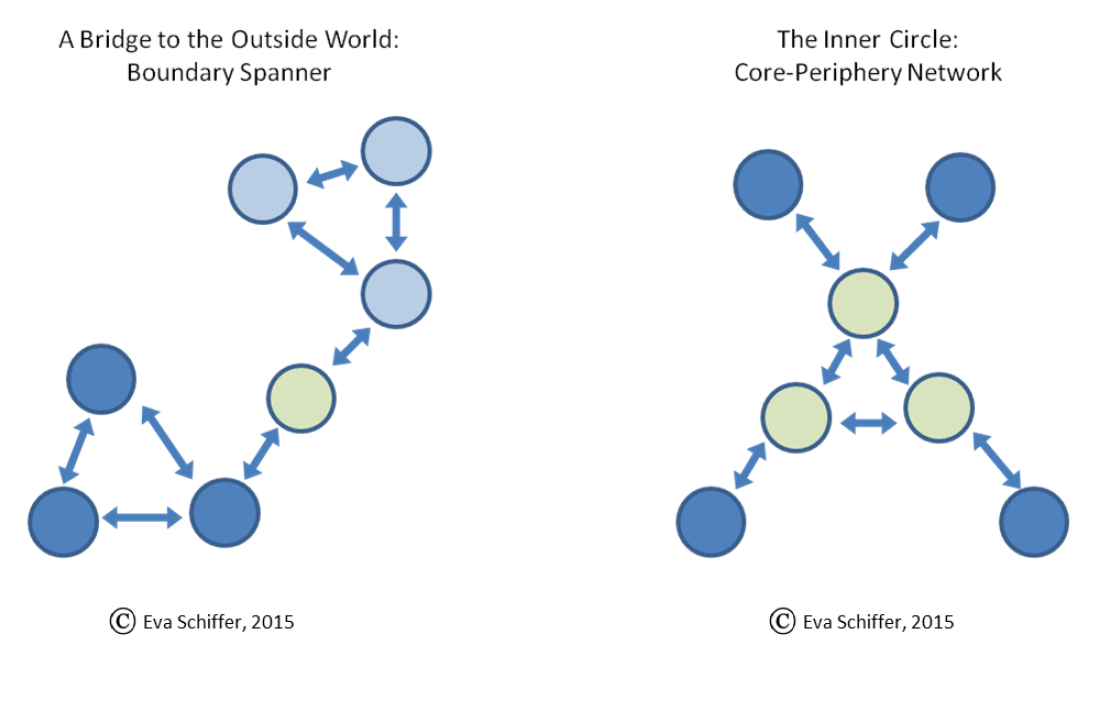 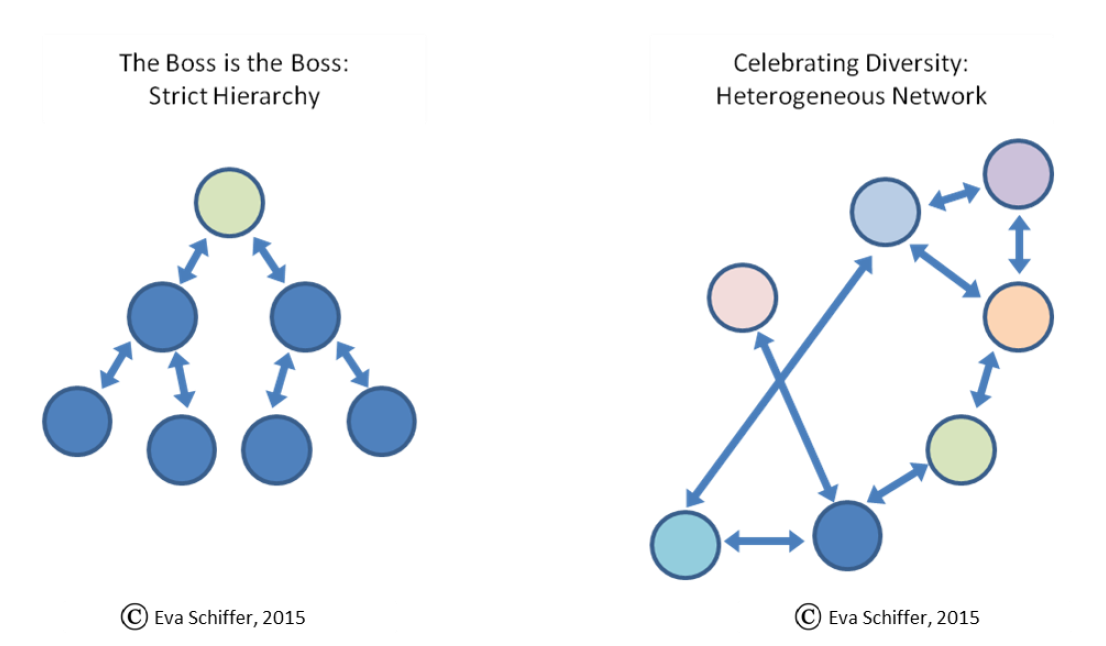 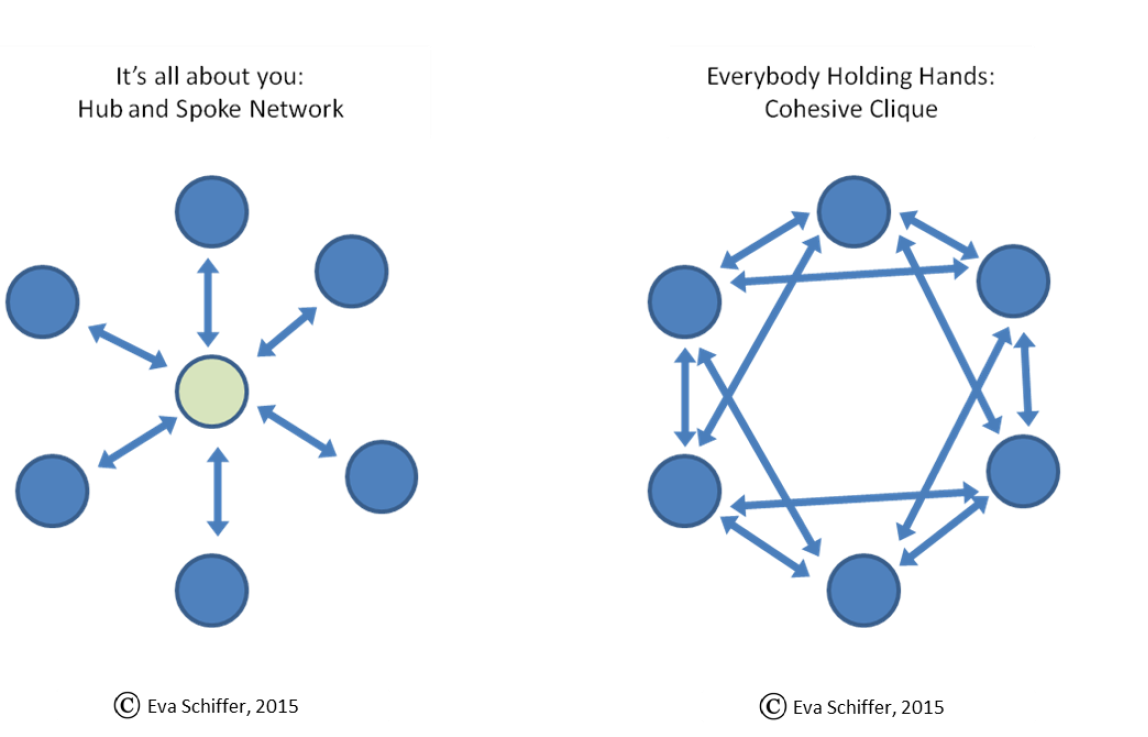 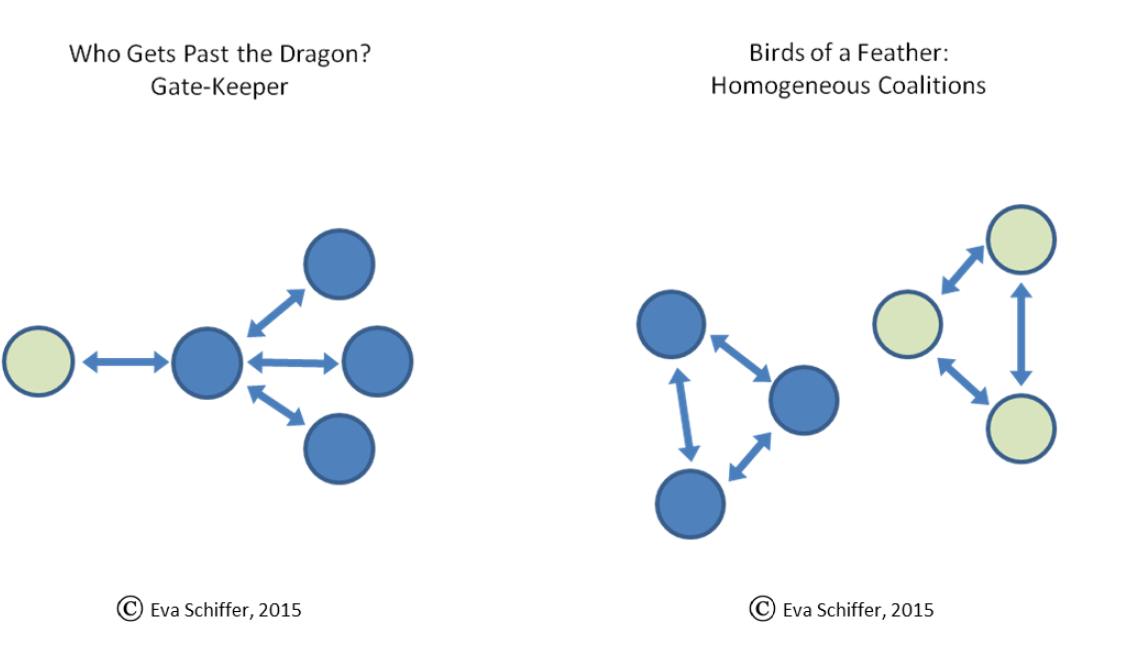 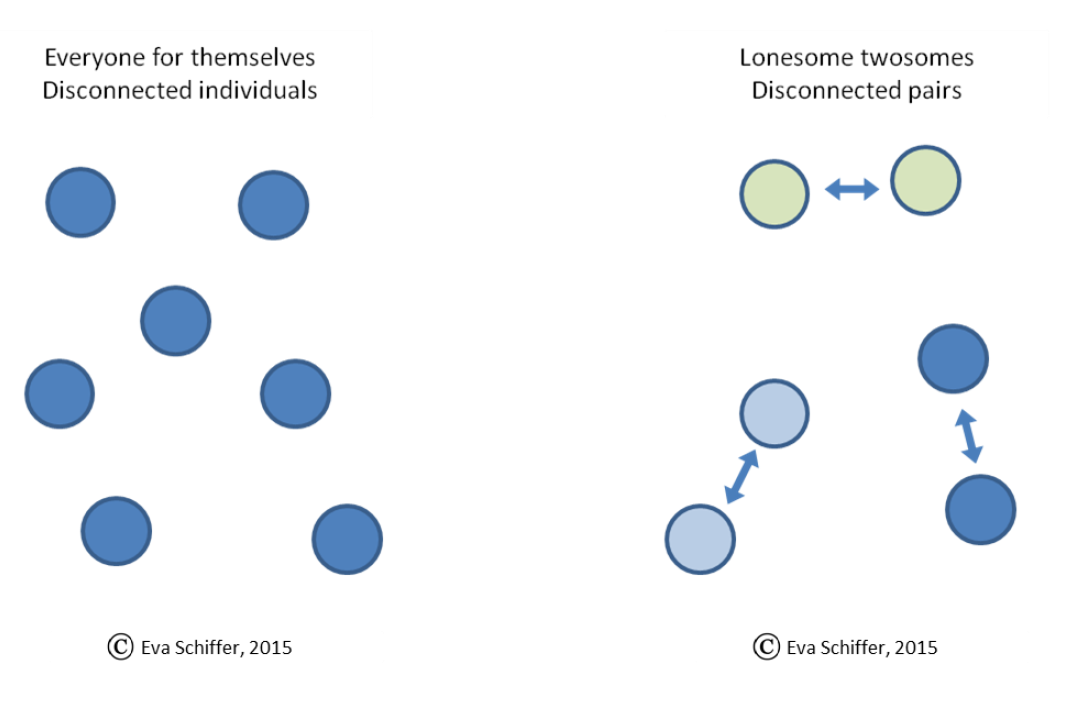 